聽障考生104年國中教育會考英語科成績計分方式國立臺灣師範大學心理與教育測驗研究發展中心國中教育會考英語科包含聽力及閱讀兩項語言技能，成績通知單除了分別呈現此二項技能的能力表現等級，其中聽力分為「基礎（含以上）」及「待加強」2個能力等級，而閱讀分為「精熟」、「基礎」及「待加強」3個能力等級，另外也會呈現英語科整體（閱讀加聽力）的能力等級，用於高級中等學校及五專入學超額比序時的英語科成績使用。依據103年10月28日教育部召開之104年國中教育會考推動會第2次會議決議：領有身心障礙證明（手冊）或經各級主管機關特殊教育學生鑑定及就學輔導會鑑定為聽覺障礙之學生得予免試免計英語聽力。免試者免計英聽成績，應試者可申請特殊考場服務，成績同一般學生計分方式。聽障考生若免考聽力測驗，則無聽力技能成績，其英語科閱讀能力等級即為英語科整體能力等級，而整體英語科能力等級加標示計算方式則依據全國考生閱讀測驗等級分布，再依據標示之定義計算：在精熟（A）等級前50%，分別標示A++（精熟等級前25%）及A+（精熟等級前26%～50%），並在基礎（B）等級前50%，分別標示B++（基礎等級前25%）及B+（基礎等級前26%～50%）。以102年試辦國中教育會考為例，免考聽力之聽障生其英語科等級加標示計算結果如表一所列，其他應試聽力測驗之聽障生英語科成績計分方式則比照一般考生，詳細計算方式請參考下列說明。表一、免考聽力之聽障生英語科能力等級加標示與閱讀答對題數對照表104年國中教育會考英語科計分說明（一般生）由於每年度的測驗題數不一定相同，以下說明以102年試辦國中教育會考為例：總題數為60題，其中聽力試題共20題，閱讀試題共40題。由於每年度考後的能力等級切點題數設定結果不一定相同，將由當年標準設定計分會議決定，以下表設定結果為例。考量聽力為新增之評量項目，為避免造成考生不必要之緊張，誤以為必須去補習聽力，所以目前決定聽力之比重不宜太高，有需要的話，日後計分比重將採逐步漸進之方式，本說明先以「聽力占20％，閱讀占80％」作為加權比重的方式，解釋如何進行計算轉換。承上，加權分數為依聽力比重佔20％的情況下，英語科整體能力加權分數公式為（聽力答對題數/聽力總題數）× 20 +（閱讀答對題數/閱讀總題數）× 80。依此加權公式，利用前述所假設的聽力及閱讀基礎等級的最低答對題數（分別為15題與14題）、聽力及閱讀精熟等級的最低答對題數（分別為20題與34題），計算得出英語科（聽力加閱讀）基礎能力等級最低加權分數為43，精熟能力等級最低加權分數為88；意即英語科基礎與待加強、基礎與精熟的切點加權分數分別為43及88。若是考生之加權分數為88以上，則其為精熟等級；加權分數為43以上且未達88，則其為基礎等級；加權分數未達43，則其為待加強等級。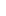  (1) 若某考生聽力答對題數為20題，閱讀答對題數28題，則其加權分數為(20/20) ×20 + (28 /40)×80＝76，該考生拿到的成績結果為聽力：基礎（含以上），閱讀：基礎，英語科：基礎。(2) 若某考生聽力答對題數為9題，閱讀答對題數39題，則其加權分數為(9/20) ×20 + (39 /40)×80＝87，該考生拿到的成績結果為聽力：待加強，閱讀：精熟，英語科：基礎。(3) 若某考生聽力答對題數為20題，閱讀答對題數13題，則其加權分數為(20/20) ×20 + (13/40)×80＝46，該考生拿到的成績結果為聽力：基礎（含以上），閱讀：待加強，英語科：基礎。(4) 若某考生聽力答對題數為14題，閱讀答對題數39題，則其加權分數為(14/20) ×20 + (39/40)×80＝92，該考生拿到的成績結果為聽力：待加強，閱讀：精熟，英語科：精熟。依加權分數將考生區分為「精熟」、「基礎」及「待加強」3個能力等級後，在精熟（A）等級前50%，分別標示A++（精熟等級前25%）及A+（精熟等級前26%～50%），並在基礎（B）等級前50%，分別標示B++（基礎等級前25%）及B+（基礎等級前26%～50%）。各能力等級加標示與其相對應之加權分數請參考下列對照表。英語科能力等級加標示與加權分數對照表(以102年試辦國中教育會考為範例)英語科聽力答對題數與閱讀答對題數對應等級加標示對照表(以102年試辦國中教育會考為範例)註：國中教育會考英語科聽力測驗加權比重為什麼是20％？聽力為新增之評量項目，為避免增加考生考試壓力，聽力試題難度較閱讀低，只分為2等級，因此聽力試題雖約占總題數33％，考量聽力與閱讀試題難易度有相當差異，因此英語科整體能力計分的加權比重係根據聽力與閱讀試題整體難易度差異作調整。日後有需要的話，英語科聽力與閱讀計分比重將採逐步漸進之方式調整。等級標示答對題數答對題數精熟A++34-4038-40精熟A+34-4036-37精熟A34-4034-35基礎B++14-3329-33基礎B+14-3324-28基礎B14-3314-23待加強C0-130-13聽力（共20題）基礎（含以上）基礎（含以上）待加強聽力（共20題）答對題數15-20題答對題數15-20題答對題數0-14題閱讀（共40題）精熟基礎待加強閱讀（共40題）答對題數34-40題答對題數14-33題答對題數0-13題等級標示加權分數加權分數精熟A++88-10096-100精熟A+88-10092-95精熟A88-10088-91基礎B++43-8778-87基礎B+43-8768-77基礎B43-8743-67待加強C0-420-42閱讀答對題數聽力答對題數聽力答對題數聽力答對題數聽力答對題數聽力答對題數聽力答對題數聽力答對題數聽力答對題數聽力答對題數聽力答對題數聽力答對題數聽力答對題數聽力答對題數聽力答對題數聽力答對題數聽力答對題數聽力答對題數聽力答對題數聽力答對題數聽力答對題數聽力答對題數閱讀答對題數012345678910111213141516171819200待加強待加強待加強待加強待加強待加強待加強待加強待加強待加強待加強待加強待加強待加強待加強待加強待加強待加強待加強待加強待加強1待加強待加強待加強待加強待加強待加強待加強待加強待加強待加強待加強待加強待加強待加強待加強待加強待加強待加強待加強待加強待加強2待加強待加強待加強待加強待加強待加強待加強待加強待加強待加強待加強待加強待加強待加強待加強待加強待加強待加強待加強待加強待加強3待加強待加強待加強待加強待加強待加強待加強待加強待加強待加強待加強待加強待加強待加強待加強待加強待加強待加強待加強待加強待加強4待加強待加強待加強待加強待加強待加強待加強待加強待加強待加強待加強待加強待加強待加強待加強待加強待加強待加強待加強待加強待加強5待加強待加強待加強待加強待加強待加強待加強待加強待加強待加強待加強待加強待加強待加強待加強待加強待加強待加強待加強待加強待加強6待加強待加強待加強待加強待加強待加強待加強待加強待加強待加強待加強待加強待加強待加強待加強待加強待加強待加強待加強待加強待加強7待加強待加強待加強待加強待加強待加強待加強待加強待加強待加強待加強待加強待加強待加強待加強待加強待加強待加強待加強待加強待加強8待加強待加強待加強待加強待加強待加強待加強待加強待加強待加強待加強待加強待加強待加強待加強待加強待加強待加強待加強待加強待加強9待加強待加強待加強待加強待加強待加強待加強待加強待加強待加強待加強待加強待加強待加強待加強待加強待加強待加強待加強待加強待加強10待加強待加強待加強待加強待加強待加強待加強待加強待加強待加強待加強待加強待加強待加強待加強待加強待加強待加強待加強待加強待加強11待加強待加強待加強待加強待加強待加強待加強待加強待加強待加強待加強待加強待加強待加強待加強待加強待加強待加強待加強待加強待加強12待加強待加強待加強待加強待加強待加強待加強待加強待加強待加強待加強待加強待加強待加強待加強待加強待加強待加強待加強基礎 (B)基礎 (B)13待加強待加強待加強待加強待加強待加強待加強待加強待加強待加強待加強待加強待加強待加強待加強待加強待加強基礎 (B)基礎 (B)基礎 (B)基礎 (B)14待加強待加強待加強待加強待加強待加強待加強待加強待加強待加強待加強待加強待加強待加強待加強基礎 (B)基礎 (B)基礎 (B)基礎 (B)基礎 (B)基礎 (B)15待加強待加強待加強待加強待加強待加強待加強待加強待加強待加強待加強待加強待加強基礎 (B)基礎 (B)基礎 (B)基礎 (B)基礎 (B)基礎 (B)基礎 (B)基礎 (B)16待加強待加強待加強待加強待加強待加強待加強待加強待加強待加強待加強基礎 (B)基礎 (B)基礎 (B)基礎 (B)基礎 (B)基礎 (B)基礎 (B)基礎 (B)基礎 (B)基礎 (B)17待加強待加強待加強待加強待加強待加強待加強待加強待加強基礎 (B)基礎 (B)基礎 (B)基礎 (B)基礎 (B)基礎 (B)基礎 (B)基礎 (B)基礎 (B)基礎 (B)基礎 (B)基礎 (B)18待加強待加強待加強待加強待加強待加強待加強基礎 (B)基礎 (B)基礎 (B)基礎 (B)基礎 (B)基礎 (B)基礎 (B)基礎 (B)基礎 (B)基礎 (B)基礎 (B)基礎 (B)基礎 (B)基礎 (B)19待加強待加強待加強待加強待加強基礎 (B)基礎 (B)基礎 (B)基礎 (B)基礎 (B)基礎 (B)基礎 (B)基礎 (B)基礎 (B)基礎 (B)基礎 (B)基礎 (B)基礎 (B)基礎 (B)基礎 (B)基礎 (B)20待加強待加強待加強基礎 (B)基礎 (B)基礎 (B)基礎 (B)基礎 (B)基礎 (B)基礎 (B)基礎 (B)基礎 (B)基礎 (B)基礎 (B)基礎 (B)基礎 (B)基礎 (B)基礎 (B)基礎 (B)基礎 (B)基礎 (B)21待加強基礎 (B)基礎 (B)基礎 (B)基礎 (B)基礎 (B)基礎 (B)基礎 (B)基礎 (B)基礎 (B)基礎 (B)基礎 (B)基礎 (B)基礎 (B)基礎 (B)基礎 (B)基礎 (B)基礎 (B)基礎 (B)基礎 (B)基礎 (B)22基礎 (B)基礎 (B)基礎 (B)基礎 (B)基礎 (B)基礎 (B)基礎 (B)基礎 (B)基礎 (B)基礎 (B)基礎 (B)基礎 (B)基礎 (B)基礎 (B)基礎 (B)基礎 (B)基礎 (B)基礎 (B)基礎 (B)基礎 (B)基礎 (B)23基礎 (B)基礎 (B)基礎 (B)基礎 (B)基礎 (B)基礎 (B)基礎 (B)基礎 (B)基礎 (B)基礎 (B)基礎 (B)基礎 (B)基礎 (B)基礎 (B)基礎 (B)基礎 (B)基礎 (B)基礎 (B)基礎 (B)基礎 (B)基礎 (B)24基礎 (B)基礎 (B)基礎 (B)基礎 (B)基礎 (B)基礎 (B)基礎 (B)基礎 (B)基礎 (B)基礎 (B)基礎 (B)基礎 (B)基礎 (B)基礎 (B)基礎 (B)基礎 (B)基礎 (B)基礎 (B)基礎 (B)基礎 (B)基礎 (B+)25基礎 (B)基礎 (B)基礎 (B)基礎 (B)基礎 (B)基礎 (B)基礎 (B)基礎 (B)基礎 (B)基礎 (B)基礎 (B)基礎 (B)基礎 (B)基礎 (B)基礎 (B)基礎 (B)基礎 (B)基礎 (B)基礎 (B+)基礎 (B+)基礎 (B+)26基礎 (B)基礎 (B)基礎 (B)基礎 (B)基礎 (B)基礎 (B)基礎 (B)基礎 (B)基礎 (B)基礎 (B)基礎 (B)基礎 (B)基礎 (B)基礎 (B)基礎 (B)基礎 (B)基礎 (B+)基礎 (B+)基礎 (B+)基礎 (B+)基礎 (B+)27基礎 (B)基礎 (B)基礎 (B)基礎 (B)基礎 (B)基礎 (B)基礎 (B)基礎 (B)基礎 (B)基礎 (B)基礎 (B)基礎 (B)基礎 (B)基礎 (B)基礎 (B+)基礎 (B+)基礎 (B+)基礎 (B+)基礎 (B+)基礎 (B+)基礎 (B+)28基礎 (B)基礎 (B)基礎 (B)基礎 (B)基礎 (B)基礎 (B)基礎 (B)基礎 (B)基礎 (B)基礎 (B)基礎 (B)基礎 (B)基礎 (B+)基礎 (B+)基礎 (B+)基礎 (B+)基礎 (B+)基礎 (B+)基礎 (B+)基礎 (B+)基礎 (B+)29基礎 (B)基礎 (B)基礎 (B)基礎 (B)基礎 (B)基礎 (B)基礎 (B)基礎 (B)基礎 (B)基礎 (B)基礎 (B+)基礎 (B+)基礎 (B+)基礎 (B+)基礎 (B+)基礎 (B+)基礎 (B+)基礎 (B+)基礎 (B+)基礎 (B+)基礎 (B++)30基礎 (B)基礎 (B)基礎 (B)基礎 (B)基礎 (B)基礎 (B)基礎 (B)基礎 (B)基礎 (B+)基礎 (B+)基礎 (B+)基礎 (B+)基礎 (B+)基礎 (B+)基礎 (B+)基礎 (B+)基礎 (B+)基礎 (B+)基礎 (B++)基礎 (B++)基礎 (B++)31基礎 (B)基礎 (B)基礎 (B)基礎 (B)基礎 (B)基礎 (B)基礎 (B+)基礎 (B+)基礎 (B+)基礎 (B+)基礎 (B+)基礎 (B+)基礎 (B+)基礎 (B+)基礎 (B+)基礎 (B+)基礎 (B++)基礎 (B++)基礎 (B++)基礎 (B++)基礎 (B++)32基礎 (B)基礎 (B)基礎 (B)基礎 (B)基礎 (B+)基礎 (B+)基礎 (B+)基礎 (B+)基礎 (B+)基礎 (B+)基礎 (B+)基礎 (B+)基礎 (B+)基礎 (B+)基礎 (B++)基礎 (B++)基礎 (B++)基礎 (B++)基礎 (B++)基礎 (B++)基礎 (B++)33基礎 (B)基礎 (B)基礎 (B+)基礎 (B+)基礎 (B+)基礎 (B+)基礎 (B+)基礎 (B+)基礎 (B+)基礎 (B+)基礎 (B+)基礎 (B+)基礎 (B++)基礎 (B++)基礎 (B++)基礎 (B++)基礎 (B++)基礎 (B++)基礎 (B++)基礎 (B++)基礎 (B++)34基礎 (B+)基礎 (B+)基礎 (B+)基礎 (B+)基礎 (B+)基礎 (B+)基礎 (B+)基礎 (B+)基礎 (B+)基礎 (B+)基礎 (B++)基礎 (B++)基礎 (B++)基礎 (B++)基礎 (B++)基礎 (B++)基礎 (B++)基礎 (B++)基礎 (B++)基礎 (B++)精熟 (A)35基礎 (B+)基礎 (B+)基礎 (B+)基礎 (B+)基礎 (B+)基礎 (B+)基礎 (B+)基礎 (B+)基礎 (B++)基礎 (B++)基礎 (B++)基礎 (B++)基礎 (B++)基礎 (B++)基礎 (B++)基礎 (B++)基礎 (B++)基礎 (B++)精熟 (A)精熟 (A)精熟 (A)36基礎 (B+)基礎 (B+)基礎 (B+)基礎 (B+)基礎 (B+)基礎 (B+)基礎 (B++)基礎 (B++)基礎 (B++)基礎 (B++)基礎 (B++)基礎 (B++)基礎 (B++)基礎 (B++)基礎 (B++)基礎 (B++)精熟 (A)精熟 (A)精熟 (A)精熟 (A)精熟 (A+)37基礎 (B+)基礎 (B+)基礎 (B+)基礎 (B+)基礎 (B++)基礎 (B++)基礎 (B++)基礎 (B++)基礎 (B++)基礎 (B++)基礎 (B++)基礎 (B++)基礎 (B++)基礎 (B++)精熟 (A)精熟 (A)精熟 (A)精熟 (A)精熟 (A+)精熟 (A+)精熟 (A+)38基礎 (B+)基礎 (B+)基礎 (B++)基礎 (B++)基礎 (B++)基礎 (B++)基礎 (B++)基礎 (B++)基礎 (B++)基礎 (B++)基礎 (B++)基礎 (B++)精熟 (A)精熟 (A)精熟 (A)精熟 (A)精熟 (A+)精熟 (A+)精熟 (A+)精熟 (A+)精熟 (A++)39基礎 (B++)基礎 (B++)基礎 (B++)基礎 (B++)基礎 (B++)基礎 (B++)基礎 (B++)基礎 (B++)基礎 (B++)基礎 (B++)精熟 (A)精熟 (A)精熟 (A)精熟 (A)精熟 (A+)精熟 (A+)精熟 (A+)精熟 (A+)精熟 (A++)精熟 (A++)精熟 (A++)40基礎 (B++)基礎 (B++)基礎 (B++)基礎 (B++)基礎 (B++)基礎 (B++)基礎 (B++)基礎 (B++)精熟 (A)精熟 (A)精熟 (A)精熟 (A)精熟 (A+)精熟 (A+)精熟 (A+)精熟 (A+)精熟 (A++)精熟 (A++)精熟 (A++)精熟 (A++)精熟 (A++)